H L Á Š E N Í   M Í S T N Í H O   R O Z H L A S U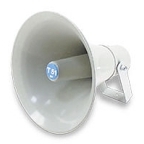 STŘEDA – 10. 5. 2017Milí spoluobčané.Přejeme vám hezké dopoledne.Poslechněte si hlášení.Farma Gazda Bohumín bude dnes 10. května ve 13.10 hodin u OÚ prodávat nosné kuřice za 170,- Kč, výběrové roční slepice za 80,- Kč, káčata, krůťata, husokáčata mulard, brojlerová kuřátka, krmné směsi, vitamínové a jiné doplňky pro drůbež. Dynamické cvičení žen pod vedením Kateřiny Oralové bude pokračovat opět dnes 10. května na malém sále OÚ od 17.00 hodin.Ve čtvrtek 11. května v době od 18.15 do 18.35 hodin bude MVDr. Vladimír Poledna před OÚ OČKOVAT PSY PROTI VZTEKLINĚ. Cena očkování je 120,- Kč/pes/rok.  Je možnost i očkování na dva roky za cenu 220,- Kč/pes. Nezapomeňte na očkovací průkaz psa. Obec Přáslavice ve spolupráci s Diakonii Broumov vyhlašují Sbírku ošacení a dalších věcí, která se uskuteční ve čtvrtek a v pátek 11. a 12. května vždy od 14.00 do 17.00 hodin v prostorách OÚ. Další podrobnosti na letáku ve vývěsce.V pátek 12. května jste všichni, kdo máte chuť a čas, srdečně zváni do Vrtova na ČIŠTĚNÍ VRTŮVKY. Sraz na „Prostředňáku“ je v 8.30 hodin. Na závěr krátké zhodnocení u kabanosu. Nenechte si ujít dobroty z udírny – žebra, bůček nebo koleno v pátek 12. května od 17.00 hodin na hřišti. Na venkovním posezení pojede i televize s hokejem. Přijďte fandit a také si pochutnat. Těší se na vás pořadatelé.SDH Přáslavice pod záštitou starosty obce Ing. Čestmíra Rochovanského vás zve v sobotu 13. května na místní hřiště, kde od 10.00 hodin proběhne POHÁROVÁ SOUTĚŽ v kategorii mladší a starší žáci – V. ročník v disciplíně požární útok. Občerstvení bude zajištěno, přijďte povzbudit sportovní výkony mladých hasičů.Oznámení nájemníkům obecních bytů na sídlišti: přeplatky z vyúčtování služeb za rok 2016 se budou vyplácet v kanceláři OÚ ve dnech:v pondělí 15. května od 14.00 do 17.00 hodinv úterý 16. května od 8.00 do 15.30 hodin a ve středu 17. května od 8.00 do 17.00 hodin.Na nedoplatek najdete složenku ve vaší poštovní schránce.ZO SPCCH Přáslavice pořádá ve středu 7. června jednodenní výlet do Čech pod Kosířem. Na programu je prohlídka muzea historických kočárů, zámku a zámeckého parku. Odjezd je v 8.30 od Číhalíkového se zastávkou u školy.Přihlášky se přijímají: 16. a 23. května od 14.00 do 17.00 hodin v Klubovně seniorů a 17. a 22. května od 17.00 do 19.00 hodin v obecní knihovně. Členové SPCCH a ČZS platí 150,- Kč, ostatní 200,- Kč.ZO Českého zahrádkářského svazu Přáslavice ve spolupráci s OÚ vyhlašují soutěž O nejkrásnější okno a předzahrádku. Zájemci se mohou přihlásit do konce května na OÚ nebo v knihovně v době půjčování knih. Výsledky soutěže budou oznámeny na výstavě ovoce a zeleniny v říjnu, kde budou výhercům předány peněžité odměny. 